                           KEMENTERIAN PENDIDIKAN DAN KEBUDAYAAN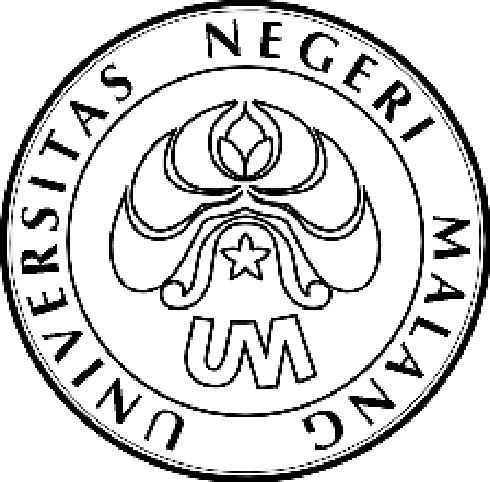 UNIVERSITAS NEGERI MALANG (UM)Jalan Semarang 5, Malang 65145Telepon: 0341-551312Laman: www.um.ac.id FORMULIR LAPORAN PRESTASI KEGIATAN KEMAHASISWAANUNIVERSITAS NEGERI MALANGTINGKAT NASIONAL (minimal 20 peserta dari 10 Provinsi)Yang bertandatangan dibawah ini:Nama			:NIM			:Fakultas/Jurusan	:Menyatakan dengan sesungguhnya bahwa kami telah meraih prestasi kegiatan kemahasiswaan sebagai berikut:Data ini kami laporkan untuk mengajukan Bebas UKT (khusus untuk mahasiswa Jalur Mandiri Prestasi)*Hadiah Penghargaan Prestasi*Data kejuaraan/lomba yang tersebut diatas adalah data yang benar dan dapat dipertanggung jawabkan. Demikian laporan ini kami buat dengan sesungguhnya, agar dapat digunakan sebagaimana mestinya.Wakil Dekan III/Pendamping UKM 					Mahasiswa/Ketua Tim,.......................................................					....................................................NIP ………………………………					NIM............................................*coret yang tidak perluBerkas yang harus dilampirkan:Foto acara atau penyerahan penghargaanSurat Tugas / Surat Undangan / Surat IzinPiagam Penghargaan / Sertifikat / Medali Nama Kejuaraan/Lomba:Prestasi yang dicapai:Pembimbing/Pendamping:Unit kerja Pembimbing/PendampingIndividu atau kelompok : Jumlah anggota(bagi kelompok/beregu):Jumlah Provinsi yang mengikuti:Jumlah Peserta Kejuaraan/Lomba:Organisasi/lembaga penyelenggara:                                               s.d.Tanggal PelaksanaanTempat/Provinsi Penyelenggara:URL atau Link Pengumuman:Nomor/Tanggal Sertifikat: